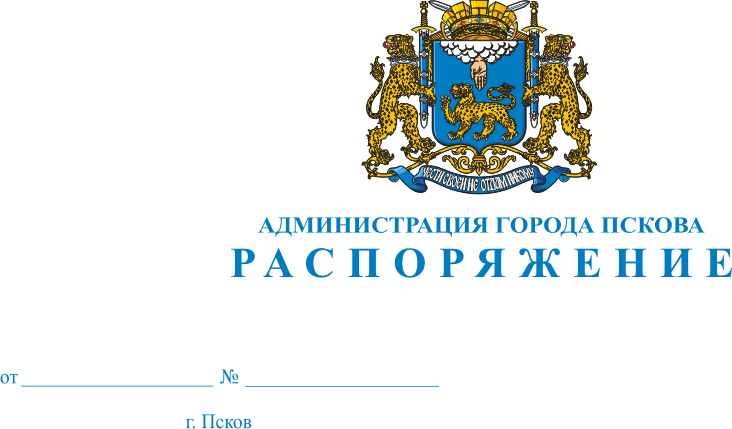 О внесении изменений в Распоряжение Администрации города Пскова        от 28.08.2006 № 2194-р «Об утверждении Положения об архиве и Положения об экспертной комиссии Администрации города Пскова» В связи с кадровыми изменениями в Организационном отделе Администрации города Пскова и для обеспечения ведения делопроизводства,  а также хранения, учета и практического использования документов Администрации города Пскова до передачи их на государственное хранение в  ГКУ ПО «Государственный архив Псковской области», в соответствии      с требованиями Федерального закона от 22.10.2004  № 125-ФЗ  "Об архивном деле в Российской Федерации", Инструкции по делопроизводству Администрации города Пскова, утвержденной  Распоряжением Администрации города Пскова     от 22.09.2005 № 3122-р «Об утверждении Инструкции по делопроизводству в Администрации города Пскова», руководствуясь ст. 32, 34 Устава муниципального образования «Город Псков»:1. Внести в Распоряжение  Администрации города Пскова                    от 28.08.2006 № 2194-р  «Об утверждении Положения об архиве и Положения об экспертной комиссии Администрации города Пскова» следующие изменения: 1) пункт 2 данного Распоряжения изложить в следующей редакции:«2. Назначить экспертную комиссию в следующем составе:Председатель комиссии:Секретарь комиссии:Члены комиссии:2. Опубликовать данное Распоряжение в газете «Псковские Новости» и разместить на официальном сайте муниципального образования «Город Псков»  в сети Интернет.3. Контроль за исполнением настоящего Распоряжения возложить на Управляющего делами Администрации города Пскова Г.В. Петрову.Глава  Администрации города Пскова                                                                       И.В. КалашниковПетрова Г.В.- Управляющий делами Администрации города ПсковаРомашкина О.Ю.- ведущий документовед Организационного отдела Администрации города Пскова Ковальчук Е.О.- начальник Организационного отдела Администрации города Пскова Дмитриева Д.М.- заместитель начальника Организационного отдела Администрации города ПсковаАндреева Л.А.- консультант Организационного отдела Администрации города ПсковаБулимова О.А.- консультант отдела нормативного обеспечения и судебной работы Комитета правового обеспечения Администрации города Пскова